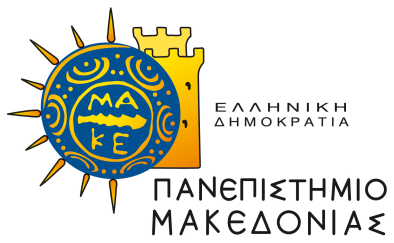 ΤΜΗΜΑ ΜΟΥΣΙΚΗΣ ΕΠΙΣΤΗΜΗΣ ΚΑΙ ΤΕΧΝΗΣΠΜΣ ΜΟΥΣΙΚΗ ΚΑΙ ΚΟΙΝΩΝΙΑΕγνατίας 156, 54636  ΘεσσαλονίκηTηλ:  +30 2310 891432mms@uom.edu.grΠΡΟΣΩΠΙΚΕΣ ΠΛΗΡΟΦΟΡΙΕΣΑΚΑΔΗΜΑΪΚΟΙ ΤΙΤΛΟΙ ΣΠΟΥΔΩΝΣημειώστε σε χρονολογική σειρά τα Πανεπιστήμια και τα άλλα Ιδρύματα που παρακολουθήσατε.  Θα πρέπει να υποβάλετε το επίσημο αντίγραφο των τίτλων σπουδών και της αναλυτικής βαθμολογίας με ακριβή μέσο όρο.ΜΟΥΣΙΚΕΣ ΣΠΟΥΔΕΣΑΛΛΕΣ ΣΠΟΥΔΕΣ (ΣΕΜΙΝΑΡΙΑ, ΠΡΟΓΡΑΜΜΑΤΑ ΕΠΙΜΟΡΦΩΣΗΣ, ΚΛΠ.)ΞΕΝΕΣ ΓΛΩΣΣΕΣΣημειώστε παρακάτω την/τις  ξένη/ες γλώσσα/ες που γνωρίζετε:ΕΠΙΣΤΗΜΟΝΙΚΟ ΕΡΓΟΣημειώστε αναγνωρίσεις ή διακρίσεις για επιστημονικά επιτεύγματα (όπως βραβεία, υποτροφίες), άρθρα ή βιβλία που συγγράψατε και εκδώσατε, ερευνητικές εργασίες, παρουσιάσεις σε συνέδρια, ημερίδες κλπ. ή οποιαδήποτε άλλο επιστημονικό έργο.ΚΑΛΛΙΤΕΧΝΙΚΟ ΕΡΓΟ Σημειώστε αναγνωρίσεις ή διακρίσεις για καλλιτεχνικά επιτεύγματα (όπως βραβεία, υποτροφίες), καλλιτεχνικές παρουσιάσεις, δισκογραφία, συναυλίες κλπ.  ή οποιαδήποτε άλλη καλλιτεχνική εργασία.ΕΠΑΓΓΕΛΜΑΤΙΚΗ ΠΡΟΫΠΗΡΕΣΙΑΣημειώστε την επαγγελματική σας εμπειρία ξεκινώντας από την πιο πρόσφατη θέση (αν είναι απαραίτητο και σε ξεχωριστό φύλλο).ΒΙΟΓΡΑΦΙΚΟ ΣΗΜΕΙΩΜΑ(Προσθέστε επιπλέον σειρές ή φύλλα στις διάφορες κατηγορίες, εφόσον χρειάζεστε περισσότερο χώρο)Ονοματεπώνυμο[ Επώνυμο, όνομα ]Διεύθυνση[ οδός, αριθ., ταχυδρομικός κώδικας, πόλη, χώρα ]ΤηλέφωνοΗλεκτρονικό ταχυδρομείοΥπηκοότηταΗμερομηνία γέννησης[ Ημέρα, μήνας, έτος ]Στρατιωτικές υποχρεώσειςΑ.Ε.Ι. / Τ.Ε.Ι.ΤμήμαΤίτλος ΣπουδώνΒαθμός ή Μ.Ο. Αναλυτικής ΔΙΚΑΤΣΑ ή ΔΟΑΤΑΠ (όπου απαιτείται)ΝΑΙ/ΟΧΙΓλώσσαΕπίπεδοΤίτλος πιστοποιητικούΔιάρκεια σύμβασης (Από – Μέχρι)Εργοδότης/ ΦορέαςΘέση / ΑρμοδιότητεςΠροσθετές πληροφοριες[ Αναφέρετε εδώ κάθε άλλη πληροφορία που μπορεί να παρουσιάζει ενδιαφέρον]